Живая природа (тематическая игровая викторина) 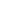   Цель: - проверить и углубить знания детей о живой природе;- помочь детям вспомнить уже известных животных и- внешние особенности каждого из них;- развивать сообразительность, быструю реакцию, фантазиюРодитель: Наша сегодняшняя викторина посвящена живой природе. Для начала давай вспомним, что же такое живая природа?1 конкурс - " Загадки".Родитель: - Загадки эти будут непростые. Все они о природе. Отгадкой может быть название животного, птицы или растения.За каждый правильный ответ будешь получать балл (можно заменить  фишкой или наклейкой). На протяжении всей викторины давать ребенку фишку или ставить баллы.1. Мордочка усатая, шерстка полосатая,Лапкой умывается, а с водой не знается. (кошка)2. Гладишь - ласкается, дразнишь кусается. (собака)3. По веткам скачет, а не птица, рыжая, а не лисица. (белка)4. Что за зверь лесной встал передо мной?Он стоит среди травы, уши больше головы. (заяц)5. Кто в беретке ярко- красной, в чёрной шапочке атласной? Он без дела не сидит, всё стучит, стучит, стучит. (дятел)6. Спинкой зеленоватая, грудкой желтоватая,Чёрненькая шапочка и полоска шарфика. (синица)7. Не зверь, не птица, а нос как спица.
Летит - кричит, сядет - молчит,Кто его убьёт, свою кровь прольёт. (комар)8. Четыре ноги, пятый - хвост, шестая грива. (лошадь)9. Он высокий, он огромный, он похож на кран подъёмный,только этот кран живой, с настоящей головой. (жираф) 10. Разлинованы лошадки словно школьные тетрадки, разлинованы лошадки от копыт до головы. (зебры) 2 конкурс «Сказочный»Родитель: - Животные очень часто становятся героями сказок. - Подскажи, в кого превращались...1. князь Гвидон (сказка А. С. Пушкина) - в комара, муху, шмеля;2. великан - людоед ( сказка Ш. Перро) - в льва, в мышь;3. одиннадцать братьев - принцев ( сказка Г. X. Андерсена) - в лебедей;4. гадкий утёнок ( сказка Г. X. Андерсена) - в лебедя.- Назовите недостающие имена животных - известных сказочных героев...1. Муха...( Цокотуха)                                  2. Черепаха.. .(Тортилла)3. Курочка...(Ряба)                                     4. Оленёнок...(Бемби)
5. Уточка...( Серая Шейка)                          6. Медведь... ( Балу).3 конкурс называется " Пофантазируем"Родитель: Придумать и нарисовать растение или животное, которых на самом деле не существует, дать им название.ИГРА «Отвечай коротко и быстро»1. Может ли сазан забраться в океан? (нет, это речная рыба)2. Может ли дрозд отморозить хвост? (нет, он зимует на юге)3. Может ли оса взлететь под небеса? (да)4. Может ли кулик прикусить себе язык? (нет, у птиц нет зубов)5. Может ли тюлень на боку лежать весь день? (да)
6.Может ли синица под крышей поселиться? (да)7. Могут ли собаки отодрать хвосты всем ракам? (нет, раки живут на дне водоёмов)8. Может ли медведь зимою потолстеть? (нет, зимой медведь спит и худеет)4 конкурс называется " Изобрази животное".Родитель: - Каждое задание этого конкурса - это подражание повадкам какого-нибудь известного вам животного.-    Без слов, с помощью мимики и пантомимы  ребенок должен изобразить любое животное, а мама с папой, бабушка, дедушка отгадывают. Можно играть, разделившись по командам.1. кошка                            3. лягушка2. заяц                              4. медведьСледующий конкурс называется " Спой песенку".Родитель: - Мы с тобой продолжаем говорить о природе и главным образом о животных. Мы уже перечислили тех животных, каких знаем, вспомнили, какие у них повадки.  Скажи, как разговаривают животные?-   О некоторых животных мы скажем, что они разговаривают, а о некоторых, что они поют.-   А теперь представь, что ты - животное, которое очень любит петь, но не умеет это делать по-человечески. Давай попробуем его изобразить.- Нужно взять какую-нибудь известную всем песню, например " В  лесу родилась ёлочка" и напеть её мотив, но не так, как это делается обычно, а...1.  прокрякать                                         2. промычать3.  пролаять                                             4. промяукатьРодитель: Сегодня мы с тобой провели викторину "Живая природа". Мы вспомнили названия многих животных, больше узнали об их повадках и немножко поиграли. Надеюсь, что после нашей викторины ты будешь бережнее относиться к нашей природе, станешь внимательнее наблюдать за миром, который вас окружает и будешь его оберегать.В конце посчитайте фишки, которые давали ребенку за каждый правильный ответ и выполненное задание.